ZAPROSZENIE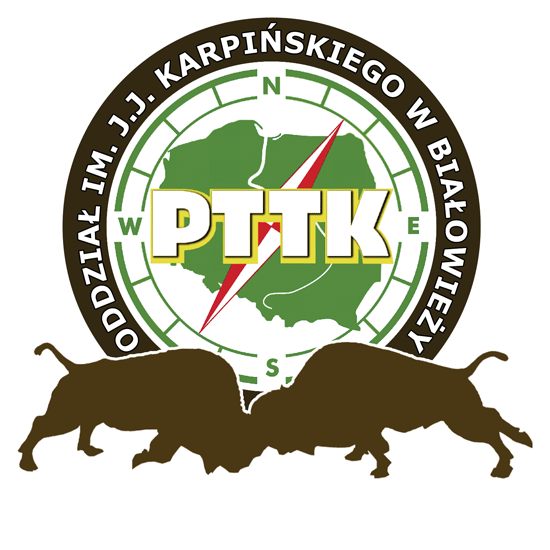 KOŁO PRZEWODNIKÓW ODDZIAŁU PTTK IM. J.J.KARPIŃSKIEGO W BIAŁOWIEŻYma zaszczyt zaprosićPRZEWODNIKÓW I SYMPATYKÓWnaJUBILEUSZ 60-LECIA KOŁA PRZEWODNIKÓW22-24.11.2019w BIAŁOWIEŻYORGANIZATOR JUBILEUSZU Organizatorem Jubileuszu jest Koło Przewodników PTTK w BiałowieżyKIEROWNICTWO JUBILEUSZU Komandor – Robert Latawiec  532 256 920V-ce Komandor – Małgorzata Latawiec  692 95 99 95 Sekretariat– Marta Bugwin ( 85 ) 68 12 295 CEL JUBILEUSZU Propagowanie walorów krajoznawczych i turystycznych Puszczy Białowieskiej Popularyzacja wiedzy krajoznawczej KOSZT UCZESTNICTWA W JUBILEUSZU Dla przewodników PTTK  415,00 zł Dla członków PTTK nie będących przewodnikami  465 złDla pozostałych gości  515,00 zł UCZESTNICTWO W JUBILEUSZU I ZGŁOSZENIA Uczestnikami Jubileuszu są przewodnicy, sympatycy naszego Klubu, którzy nadesłali zgłoszenie na adres: pttk@interia.com i dokonali wpłaty  w kwocie odpowiednio 415,00/465,00/515,00 zł, w terminie do  11 października 2019 r. Wpłaty należy dokonywać po otrzymaniu potwierdzenia zgłoszenia uczestnictwa w jubileuszu od organizatorów. Wszelkiej korespondencji związanej z Jubileuszem należy dokonywać na wyżej podany adres: pttk@interia.comO zapisie na Jubileusz decyduje kolejność nadesłania czytelnie i poprawnie wypełnionego zgłoszenia. W pierwszej kolejności będą przyjmowani członkowie PTTK. Ilość miejsc ograniczona. Wpłat należy dokonywać na konto: 
PTTK  w Białowieży , ul. Kolejowa 17, 17-230 BiałowieżaBank i numer konta: 
PEKAO SA ODDZIAŁ HAJNÓWKA, Ul.3 Maja 34 , 17-200 Hajnówka, Polska
Nr : 87 1240 5279 1111 0000 5723 4221w tytule „Jubileusz Przewodnicy” Po dokonaniu wpłaty prosimy o przesłanie potwierdzenia wpłaty na adres: pttk@interia.com ŚWIADCZENIANOCLEGI :2 noclegi w pokojach 2, 3-osobowych z łazienkami WYŻYWIENIE :22.11.2019 – kolacja ogniskowa23.11.2019 – śniadanie, posiłek turystyczny, uroczysta kolacja 24.11.2019 – śniadanie, obiad INNE :wycieczki i spacery opisane w programiewstępy do zwiedzanych obiektów obsługa przewodnicka DODATKOWE INFORMACJE : Istnieje możliwość rezerwacji dodatkowego noclegu 21/22 listopada 2019 r. (czwartek/piątek)  oraz 24/25.11.2019 (niedziela/poniedziałek) za dodatkową opłatą w cenie 85,00zł/osoba/doba (ze śniadaniem - w pokoju dwuosobowym).Liczba uczestników jest ograniczona, obowiązuje kolejność zgłoszeń - w pierwszej kolejności będą przyjmowani członkowie PTTKUbezpieczenie na zasadach PTTK (z aktualnie opłaconą składką członkowską PTTK) Rezygnacja z uczestnictwa w Jubileuszu do dnia 21 października 2019 r. bez kosztów Adres zakwaterowania: Pensjonat Gawra, 17-230 Białowieża, ul. Polecha 2  https://gawra.bialowieza.pl/pl/Organizator zastrzega sobie możliwość dokonania zmiany programu Jubileuszu PROGRAM JUBILEUSZU22 listopad 2019 piątek12.00 - 15.00 - rejestracja uczestników i zakwaterowanie (pokoje 2 i 3-osobowe z łazienkami)15.45  -  wyjazd autokarem  na oficjalne obchody oraz biesiadę ogniskową (zalecane ciepłe ubranie i dodatkowe wspomaganie cieplne)ok. 22.00 - powrót do miejsca zakwaterowania (zajęcia w podgrupach)23 listopad 2019 sobota07.00 - 7.45 śniadanie07.50 (punktualnie) - wyjazd na całodniową wycieczkę  na  teren Białowieskiego Parku Narodowego po stronie białoruskiej. W programie: odwiedziny u Dziadka Mroza z turystycznym poczęstunkiem,  woliery ze zwierzętami, muzeum przyrodnicze, czas wolny na ewentualne zakupy pamiątek. Za ewentualne dodatkowe usługi lub zakupy w sklepach czy restauracjach wygodnie się płaci kartami płatniczymi).ok.17.00 - powrót do miejsca zakwaterowania19.00 - 01.00 - biesiada z muzyką w miejscu zakwaterowania24 listopad 2019 niedziela08.00-09.00 śniadanie09.00 wyjście w podgrupach na piesze zwiedzanie :Wariant A: muzeum przyrodniczego, cerkwi i rezerwatu ścisłegoWariant B: muzeum przyrodniczego, cerkwi i Białowieży14.00 -  zakończenie Jubileuszu i obiadZGŁOSZENIE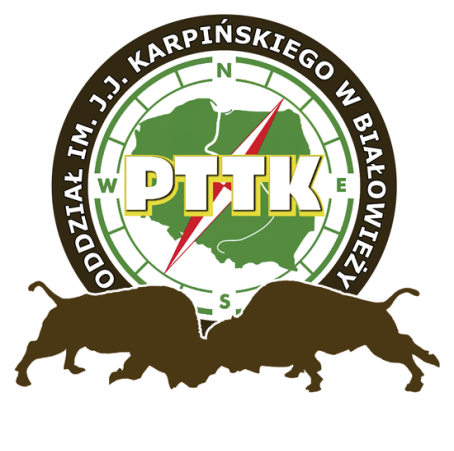 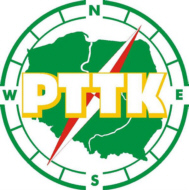 60-lecie Koła Przewodnikow PTTK w BiałowieżyBIAŁOWIEŻA - 22-24.11.2019 r. Imię i nazwisko: ..............................................................................;Adres zamieszkania: ..................................................................................:..................................................................................................................;E-mail .............................................., tel..................................................;Nr leg. przewodn.: ..........................., Nr leg. PTTK ....................................;Nazwa reprezentowanej organizacji: .............................................................................................................................................................................;Nazwa, adres i NIP instytucji, do ewentualnego wystawienia faktury:......................................................................................................................................................................................................................................(Brak wypełnienia rubryki oznacza rezygnację z otrzymania faktury)Chcę być zakwaterowana/ny z Kol. ...........................................................;Godz. przyjazdu w dniu 22.11.2019 r.: .......................................................;Godz. wyjazdu  w dniu 24.11.2019 r. ..........................................................;Wybieram wariant zwiedzania w dniu 24 listopada : A lub B ( niepotrzebne skreślić )Zamawiam dodatkowy nocleg ze śniadaniem dla .... osób w terminie .........  w cenie 85 zl/os./nocleg  w pokoju 2-osobowym.Kwotę: ............. PLN, wpłaciłam/em dn. ..............................;Załączam dowód wpłaty oraz zdjęcie albo scan pierwszej strony mojego ważnego  (minimum 6 miesięcy od dnia zakończenia imprezy ) paszportu z pełnymi danymi.Zgłoszenie i dowód wpłaty  ( po wcześniejszym emailowym zgłoszeniu chęci uczestnictwa i naszym pisemnym potwierdzeniu wolnych miejsc ) należy do dnia 11.10.2019 r.  przesłać na adres: pttk@interia.comPrzyjmuje się, że uczestnicy jako członkowie PTTK z opłaconą składką członkowską za rok 2019	posiadają ubezpieczenie wynikające z Grupowego Ubezpieczenia Następstw Nieszczęśliwych Wypadków zawarte z AXA Towarzystwem Ubezpieczeń i Reasekuracji S.A. Uczestnicy wyjeżdżający na wycieczkę  na terytorium Białorusi zostaną dodatkowo ubezpieczeni w firmie AXA.Wyrażam zgodę na przetwarzanie moich danych osobowych dla potrzeb niezbędnych do realizacji w/w imprezy jednocześnie jestem świadom tego, że dane paszportowe konieczne do uzyskania  przepustki na  Białoruś zostaną przekazane odpowiednim białoruskim instytucjom i firmie ubezpieczeniowej................................................	...                .............................................                        (miejscowość, data)                                                                  (podpis)